ООО «Лаборатория ПРОСТОР»Программное обеспечение«ПРОСТОР.НПРЧ.Ревизор»вер. 2.0Инструкция по эксплуатации2022ТЕРМИНЫ, ОПРЕДЕЛЕНИЯ И ОБОЗНАЧЕНИЯАВРЧМ – автоматическое вторичное регулирование частоты и мощностиАРМ – автоматизированное рабочее местоАСУ ТП – система автоматического управления технологическим процессомБД – база данныхНПРЧ – нормированное первичное регулирование частотыНСИ – нормативно-справочная информацияПО – программное обеспечениеРСУ – рынок системных услугСО ЕЭС – Системный Оператор ЕЭС РоссииОБЩИЕ ПОЛОЖЕНИЯНаименование ПО и Системы на его базеПолное наименование – программный модуль «ПРОСТОР.НПРЧ.Ревизор».Система анализа НПРЧ, построенная на базе ПО ПРОСТОР.НПРЧ, кратко обозначена в данном документе – Система, ПО.Назначение СистемыПО «ПРОСТОР.НПРЧ.Ревизор» предназначено для автоматического (по расписанию) и автоматизированного (с выбором пользователем периодов оценки) анализа участия генерирующего оборудования в НПРЧ на уровне электростанции, оказывающего системные услуги (услуги по обеспечению системной надежности при работе на РСУ) НПРЧ. Программа устанавливается на сервер или виртуальную машину на электростанции и проводит анализ участия по формализованным критериям методики СО ЕЭС (https://www.so-ups.ru/fileadmin/files/company/volcert/crit_monitor_nprch.pdf), формирует отчеты по анализу участия в НПРЧ и электронные письма при необходимости.ПО использует накопленные ранее данные на диске файлового хранилища. При этом для анализа используются следующие параметры:Активной мощности генераторов;Частоте вращения генераторов;Заданию плановой мощности по каждому генератору;другим технологическим параметрам по необходимости.В результате работы ПО производится анализ НПРЧ по формализованным критериям оценки участия генераторов в НПРЧ СО ЕЭС.Операторские интерфейсы ПО «ПРОСТОР.НПРЧ.Ревизор» позволяют отображать на одном графике частоту, мощность, задание плановой мощности по каждому генератору. В ПО есть возможность настраивать интеграцию с почтовым сервером для отправки диагностических отчетов о работоспособности системы или в случаях нарушений при участии в НПРЧ. Также интерфейсы предоставляют возможность настроек ПО. ПО «ПРОСТОР.НПРЧ.Ревизор» предназначено для работы в темпе производственного процесса и работает в режиме 24 часа в сутки 7 дней в неделю.ФУНКЦИИ СИСТЕМЫ«ПРОСТОР.НПРЧ.Ревизор» имеет следующие функции:  Получение данных путем чтения файлов на диске, сохраненных строго в требуемом формате и структуре директорий хранения Выполнение расчёта в соответствии с критериями контроля участия в НПРЧ и формирование отчета:  в автоматическом режимев ручном режиме (автоматизированный)Автоматическая отправка отчётов персоналу станции (или другим настроенным адресатам):  по факту нарушения участия в НПРЧ по настроенному расписанию (например, раз в месяц) – диагностика работоспособности Сохранение результата анализа участия в НПРЧ (*.html) в файловом хранилище. Операторский web-интерфейс, предназначенный для настроек ПО, работы по запросу диспетчерского управления и графического мониторинга данных и результатов расчета. Самодиагностика системы, мониторинг использования вычислительных ресурсов и формирование лога ошибок и сообщений. Конфигуратор алгоритма расчета для предоставления возможности персоналу станции самостоятельно настраивать расчет.Формат выходных данныхВ результате анализа участия генерирующего оборудования в НПРЧ формируются следующие выходные данные:  Файлы в формате *.html, содержащие отчёты по анализу участия каждой единицы генерирующего оборудования в НПРЧ с графиками результатов анализа.  Примеры графиков отчёта приведены в Приложении 1.  Алгоритм контроля  Алгоритм контроля реализован в соответствии с «Критериями контроля участия генерирующего оборудования в нормированном первичном регулировании частоты» (Приложение №2 к Порядку определения объемов оказанных услуг по НПРЧ (Приложение №3 к Договору оказания услуг по нормированному первичному регулированию частоты)). Требования к информационному обмену  Для работы ПО «ПРОСТОР.НПРЧ.Ревизор» требуются следующие сигналы:  активная мощность [МВт]частота [Гц]плановое задание мощности [МВт]задание вторичной мощности [МВт] (при одновременном участии в АВРЧМ)ТС «Централизованный» (при одновременном участии в АВРЧМ) Эти 	сигналы 	должны 	измеряться 	с 	точностью, 	удовлетворяющей требованиям регламентирующих документов СО ЕЭС. Информационный обмен должен осуществляться по цифровым протоколам связи с периодом не более 1 сек.  Данные должны сохранятся на диске, доступном для ПО в строго установленном формате СО ЕЭС с сохранением структуры директорий.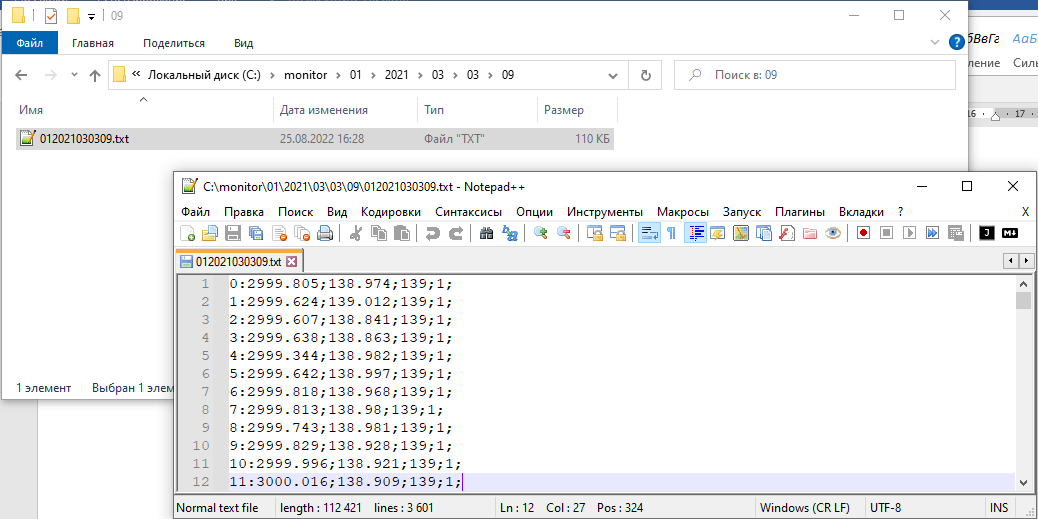 Системные требования  Рекомендуемая ОС для установки ПО «ПРОСТОР.НПРЧ.Ревизор»: AstraLinuxSE 1.6  Рекомендуемые вычислительные ресурсы:  Процессор: не хуже 2.4 ГГц 6 ядер.  Оперативная память: не менее 8 ГБ.  Место на диске: не менее 100 Гб.  Требуемые аппаратные ресурсы: EthernetТребуемое ПО для запуска интерфейсов пользователя: 	web-браузер (один из):Google ChromeMicrosoft EdgeMozilla FirefoxЯндекс-браузерТехническая поддержка  При заключении договора с нашей компанией, вы получите в нашем лице надежного партнера по сопровождению ПО. Наша компания реализовала более 180 проектов в электроэнергетике. В структуре компании есть подразделение технической поддержки, оказывающее услуги в круглосуточном режиме.   В рамках поддержки устраняются выявленные неисправности, подключаются новые источники данных, происходит корректировка и адаптация алгоритмов по мере изменения методик СО ЕЭС. Так же, по договору поддержки оказываются услуги по подготовке обоснований корректности участия генерирующего оборудования в НПРЧ, актуализации алгоритмов, учет дополнительных появляющихся сигналов, поддержка при разборе спорной ситуации с СО ЕЭС. Интерфейсы  Все интерфейсы ПО «ПРОСТОР.НПРЧ.Ревизор» выполнены в виде веб-страниц и открываются в современных браузерах.  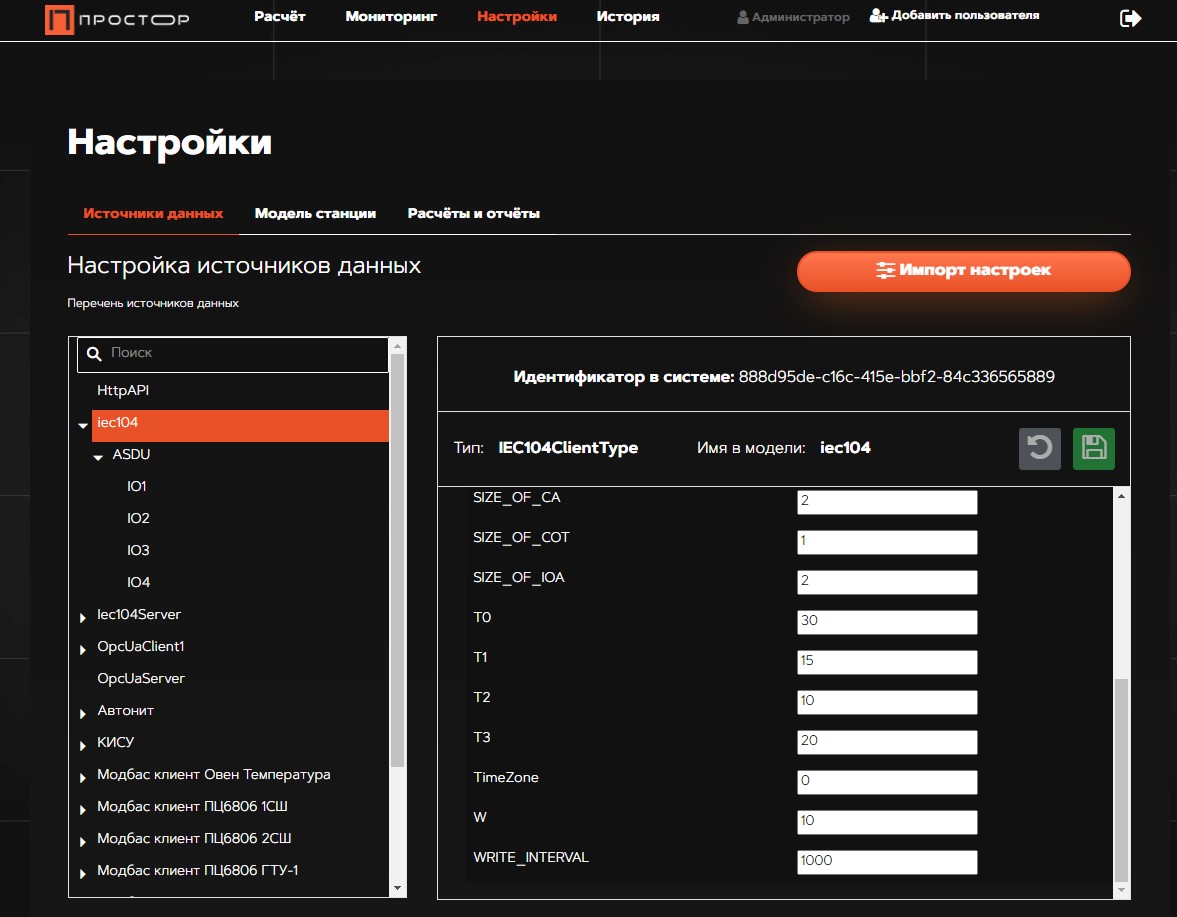 Рисунок 1. Настройка информационного обмена 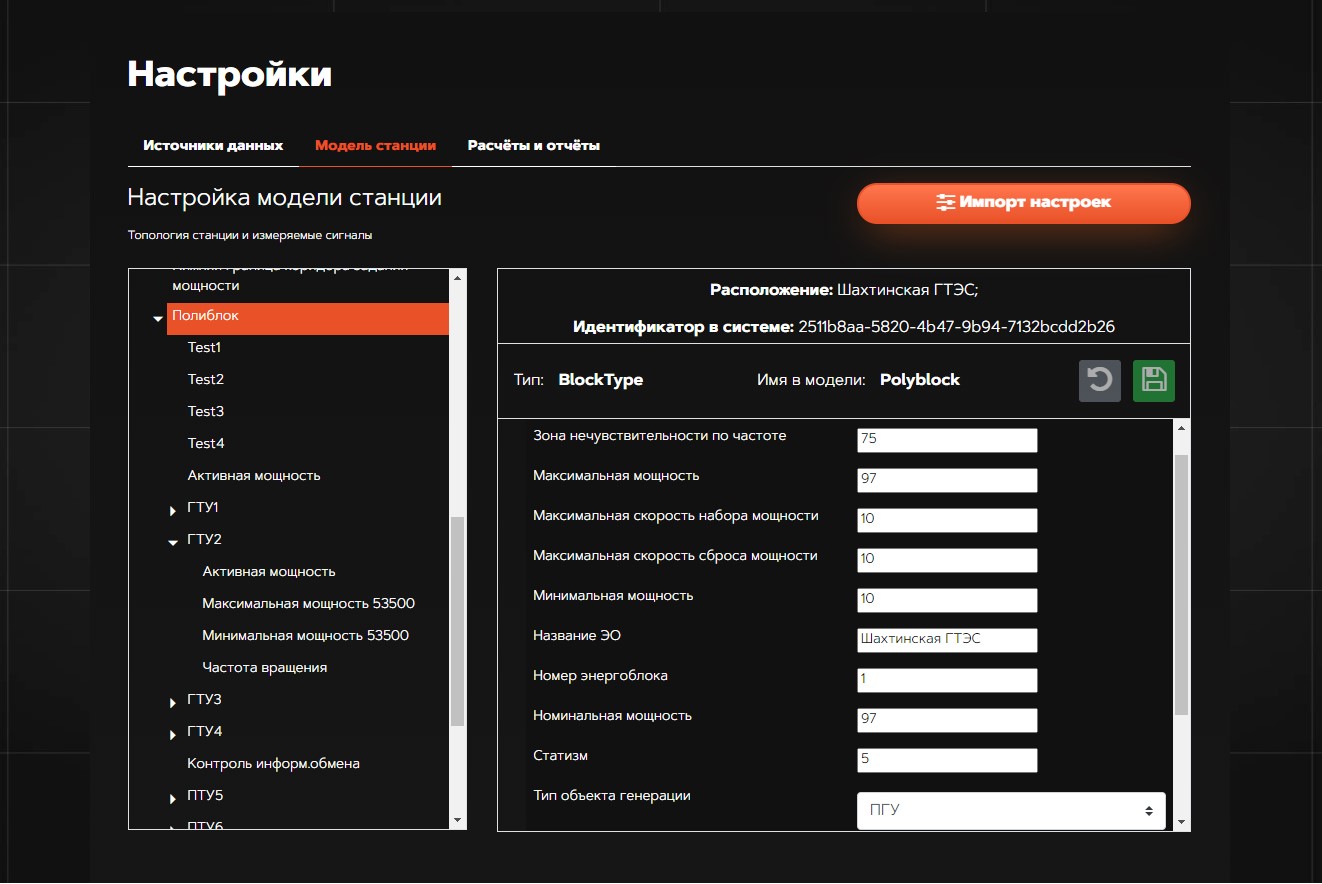 Рисунок 2. Настройка модели объектов генерации 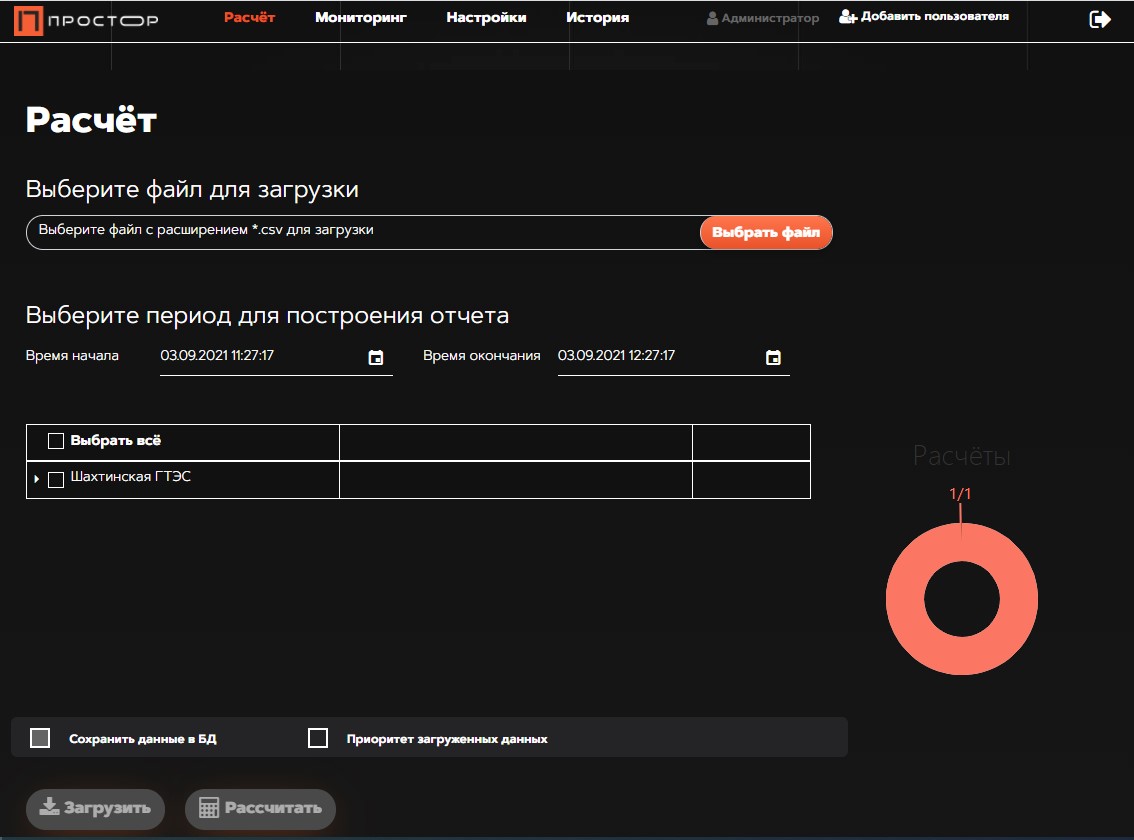 Рисунок 3. Расчет на данных Системы (в случае совместной работы с ПРОСТОР.НПРЧ.Монитор) или из загружаемого из файла 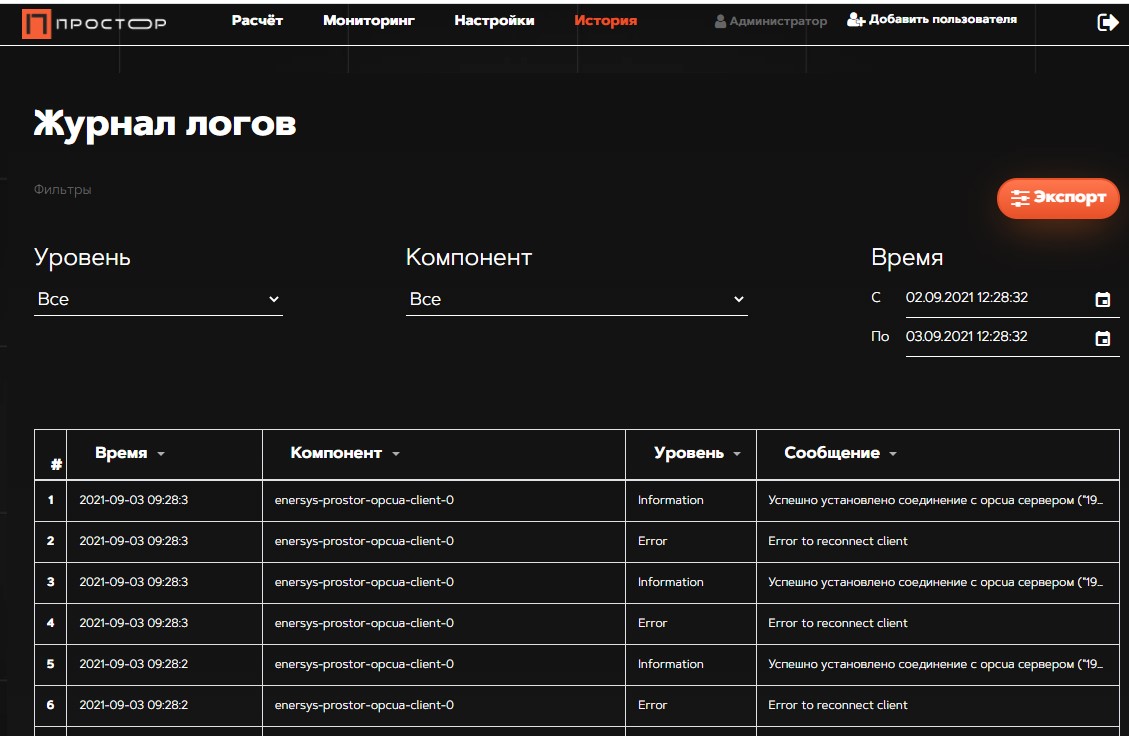 Рисунок 5. Журнал логов  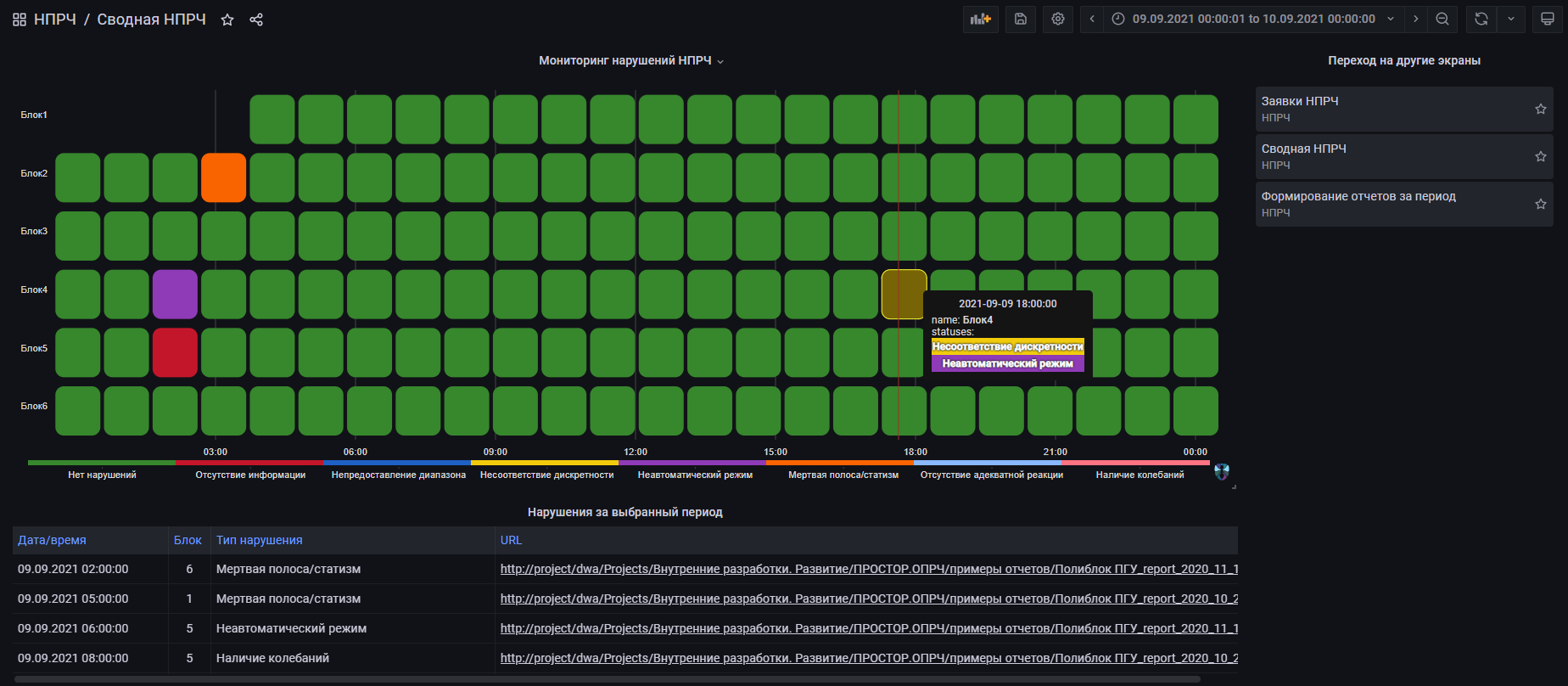 Рисунок 6. Просмотр архивных данных результатов анализа участия в НПРЧ Приложение 1. Примеры анализа участия в НПРЧ по формализованным критериям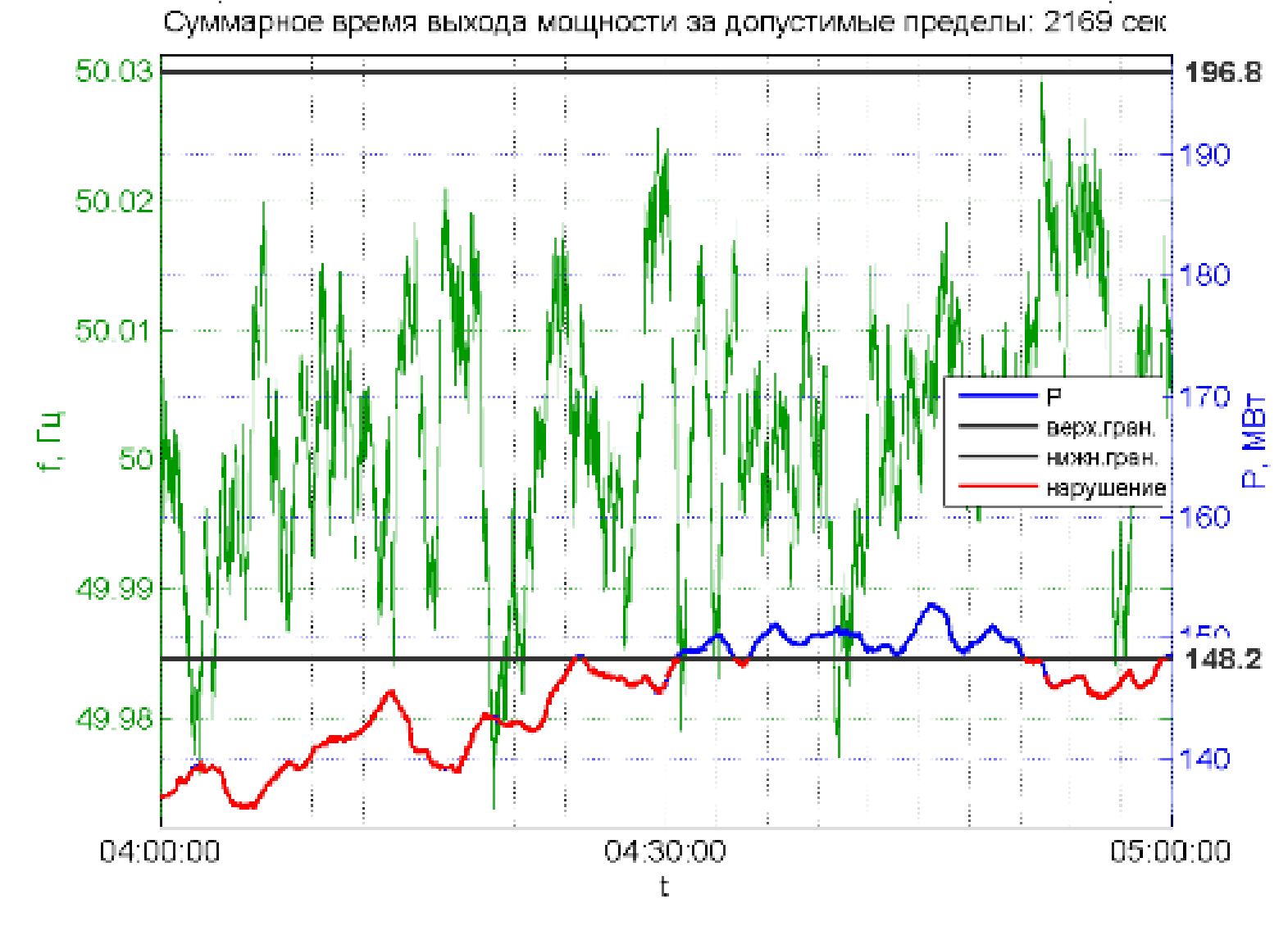 Рисунок 7. Критерий "Непредоставление диапазона первичного регулирования" 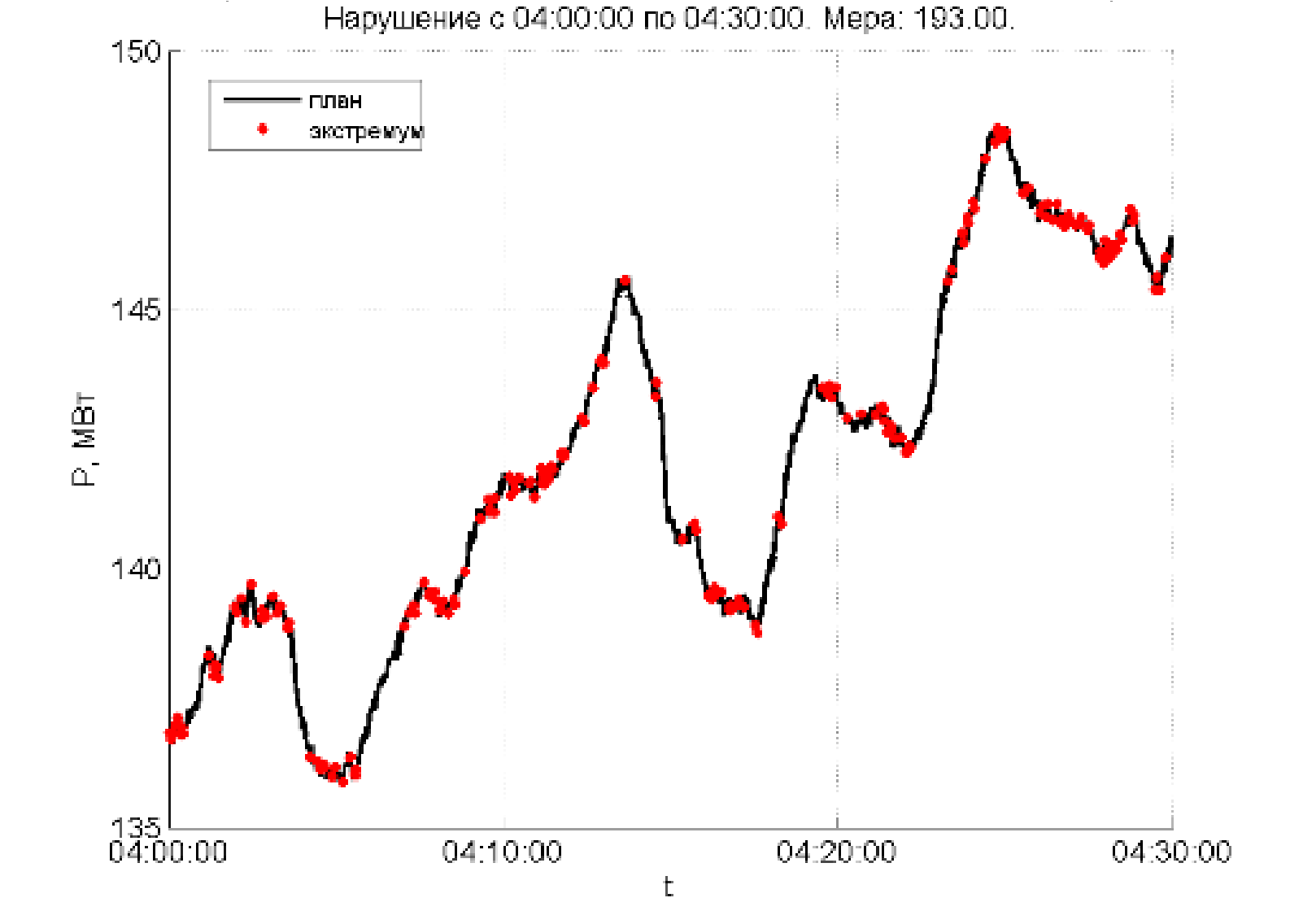 Рисунок 8. Критерий «Неавтоматический режим САУМ» 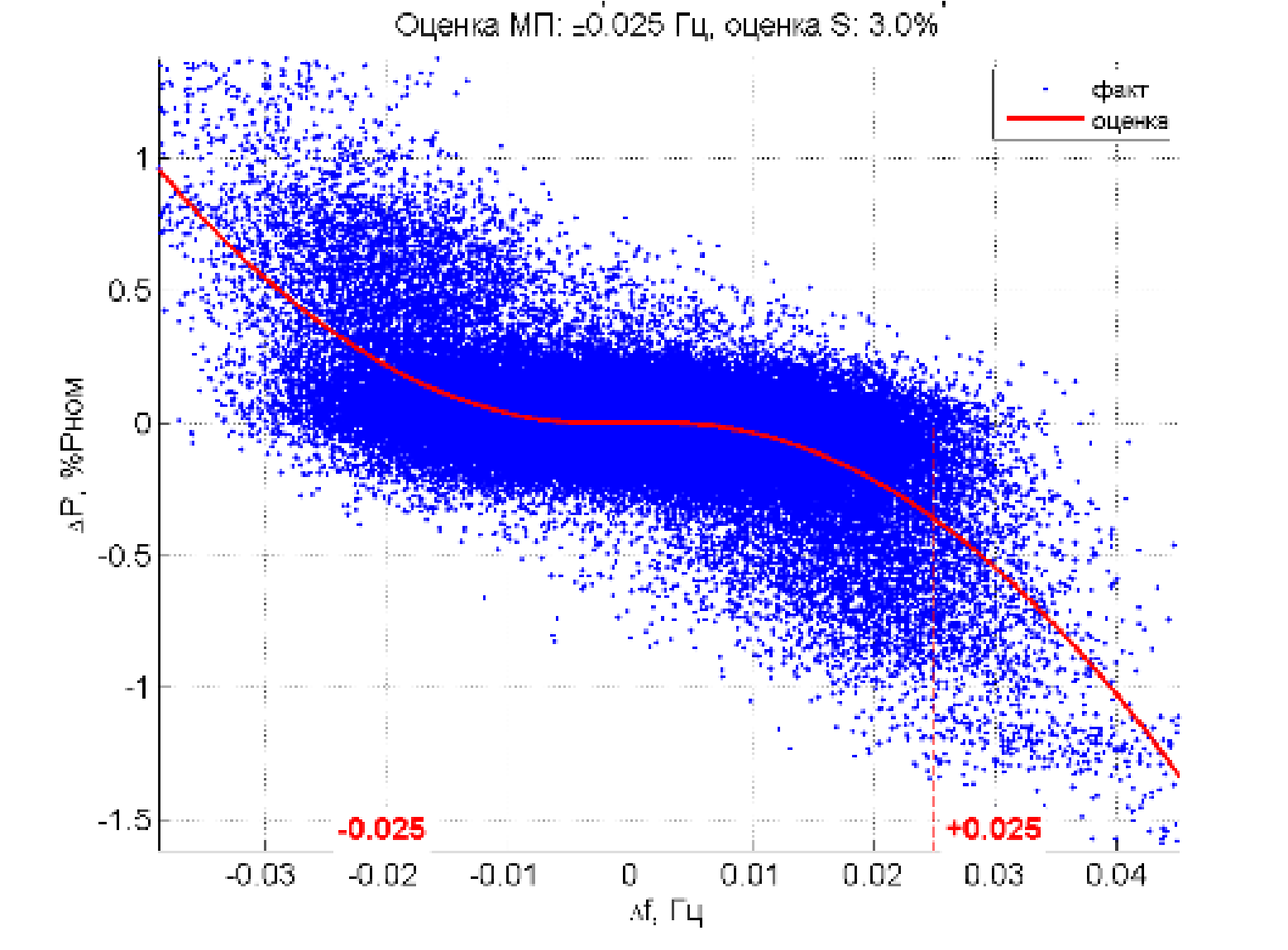 Рисунок 9. Критерий «Несоответствие величины МП/статизма требуемым» 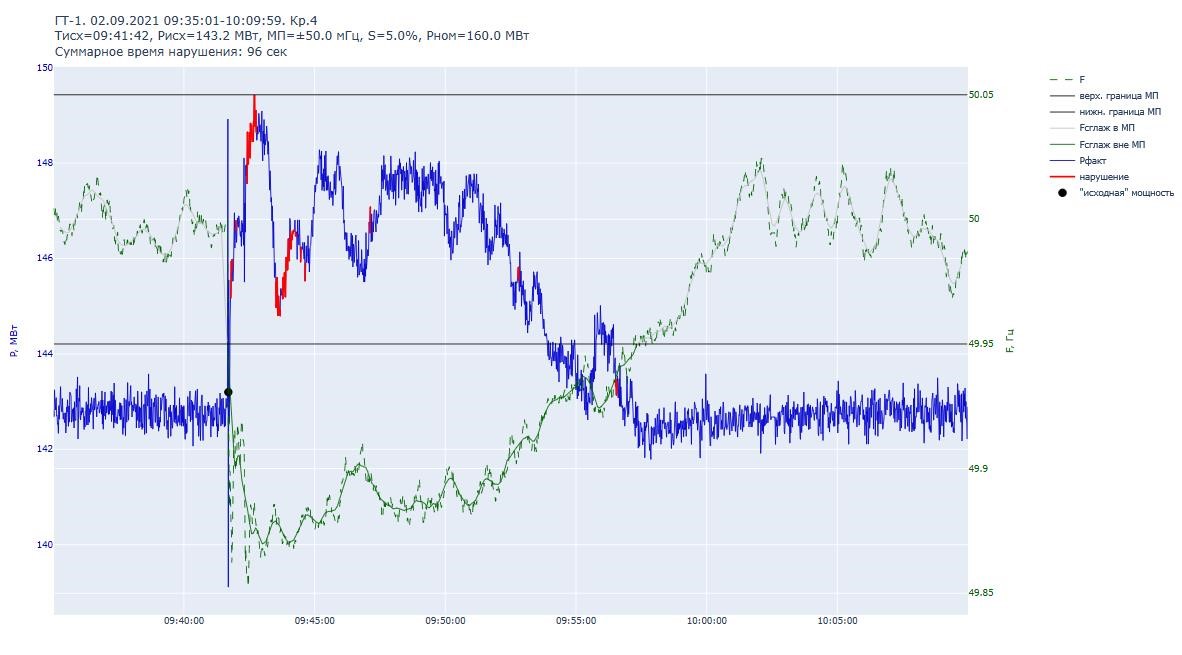 Рисунок 10. Критерий "Отсутствие адекватной/должной реакции" 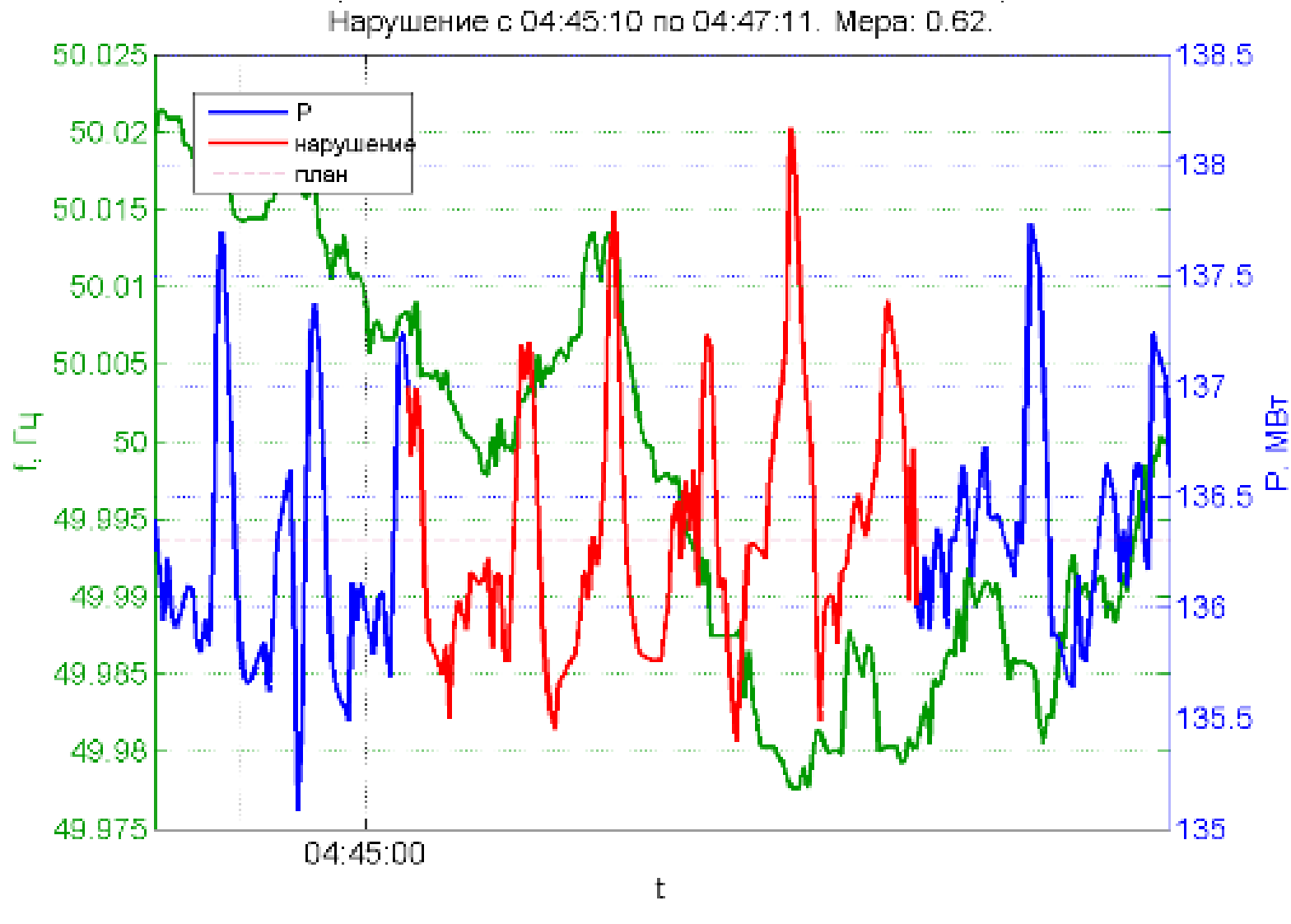 Рисунок 11. Критерий "Наличие колебательного процесса" 